T.CŞEHİTKAMİL KAYMAKAMLIĞIUMUT İLKOKULU OKULU MÜDÜRLÜĞÜ2019-2023 STRATEJİK PLANI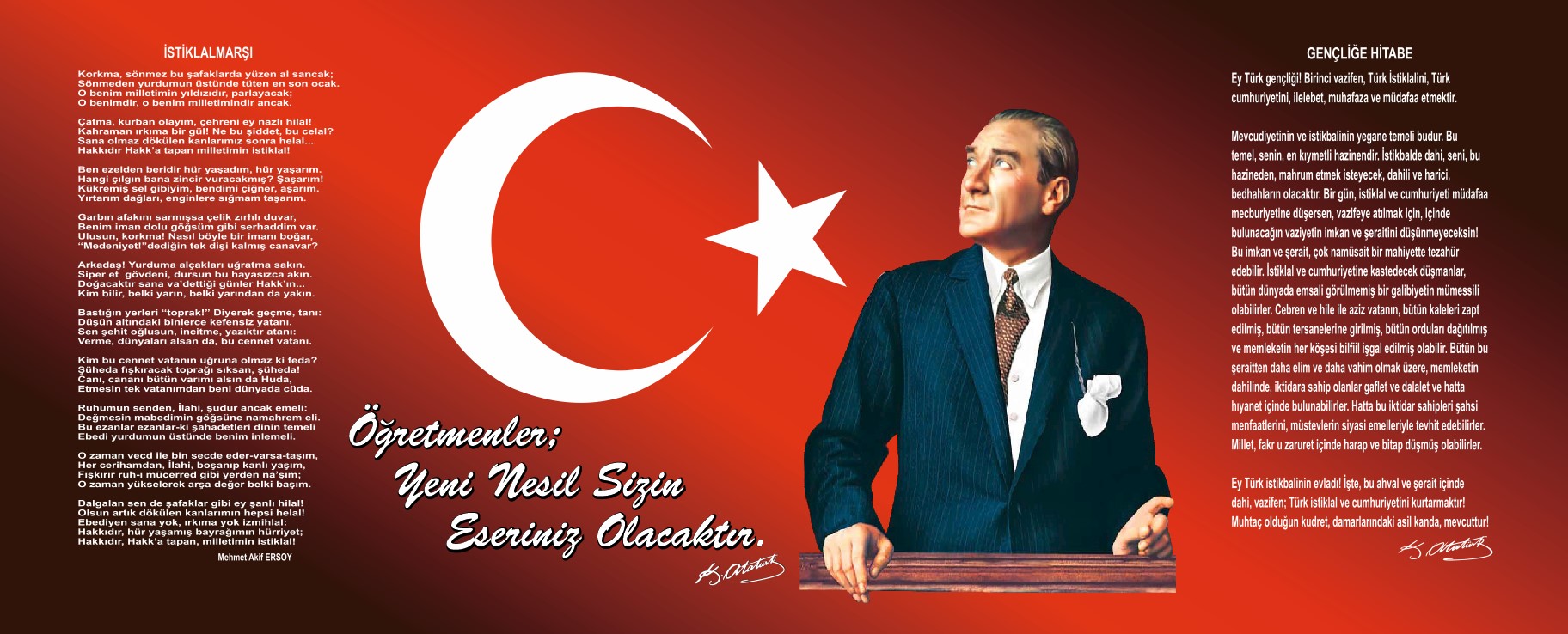 SUNUŞBakanlığımızın 1999 Yılı, Toplam Kalite Yönetimi uygulamaları ile kamuda başlayan, ölçülemeyen hizmet geliştirilemez anlayışı ve 5018 sayılı mali kontrol yasası ile yasalaşmış, strateji geliştirme daire başkanlığımızca süreç yönetimi sorumluluğu üstlenilmiş bilimsel bir yönetim sürecinin bileşenlerinden bir olan stratejik planlama geç kalınmış ancak isabetli bir karar olup, 2010–2014 yıllarını kapsayın ilk bilimsel bir yaşam modelidir. Kısaca geleceği yönetme arzusu da diyebiliriz. Biliyoruz ki Plansız hareket eden kurumlar denize pusulasız açılan gemiler gibidir. Hiç bir limana yanaşamazlar. Zaten bir limana yanaşmak gibi bir hedefleri de olamaz, sadece rüzgâra kendilerini bırakırlar.     Mustafa Kemal’in yıllar öncesinden işaret ettiği “Her hangi bir amaca ulaşmakla yetinmeyeceğiz; durmadan, daha ileriye varmak için çalışacağız.”sözü kurumlarımızın rehberi ve var oluş nedeni olmalıdır. Bu nedenle stratejik planlama kurumlar için çok önemlidir. Neyi ne zaman nasıl, hangi kaynakla yapacağımızı, yapılan faaliyetlerden hangi sonuçlar alınabileceğini öğretmenlerimizin, velilerimizin, öğrencilerimizin kısaca tüm paydaşlarımızın bilmesi gerekmiyor mu?     Biz bu süreçte 40 eğitim çalışanı, 1201 öğrenci ve velilerimizle birlikte planlı çalışarak, başarıya ulaşacağımızdan eminim.      Çünkü biz, şu an mutlu, geleceğinden umutlu bilgi toplumunun insanlarını yetiştirmek için varız.SERVET KARADUMANOKUL MÜDÜRÜ                                                                                                             İçindekilerSunuş	3İçindekiler	4BÖLÜM I: GİRİŞ ve PLAN HAZIRLIK SÜRECİ	5BÖLÜM II: DURUM ANALİZİ	6Okulun Kısa Tanıtımı 	6Okulun Mevcut Durumu: Temel İstatistikler	7PAYDAŞ ANALİZİ	12GZFT (Güçlü, Zayıf, Fırsat, Tehdit) Analizi	14Gelişim ve Sorun Alanları	16BÖLÜM III: MİSYON, VİZYON VE TEMEL DEĞERLER	18MİSYONUMUZ 	18VİZYONUMUZ 	18TEMEL DEĞERLERİMİZ 	18BÖLÜM IV: AMAÇ, HEDEF VE EYLEMLER	19TEMA I: EĞİTİM VE ÖĞRETİME ERİŞİM	20TEMA II: EĞİTİM VE ÖĞRETİMDE KALİTENİN ARTIRILMASI	22TEMA III: KURUMSAL KAPASİTE	25V. BÖLÜM: MALİYETLENDİRME	27EKLER:	29 BÖLÜM I: GİRİŞ ve PLAN HAZIRLIK SÜRECİ2019-2023 dönemi stratejik plan hazırlanması süreci Üst Kurul ve Stratejik Plan Ekibinin oluşturulması ile başlamıştır. Ekip tarafından oluşturulan çalışma takvimi kapsamında ilk aşamada durum analizi çalışmaları yapılmış ve durum analizi aşamasında paydaşlarımızın plan sürecine aktif katılımını sağlamak üzere paydaş anketi, toplantı ve görüşmeler yapılmıştır. Durum analizinin ardından geleceğe yönelim bölümüne geçilerek okulumuzun amaç, hedef, gösterge ve eylemleri belirlenmiştir. Çalışmaları yürüten ekip ve kurul bilgileri altta verilmiştir.STRATEJİK PLAN ÜST KURULUBÖLÜM II: DURUM ANALİZİDurum analizi bölümünde okulumuzun mevcut durumu ortaya konularak neredeyiz sorusuna yanıt bulunmaya çalışılmıştır. Bu kapsamda okulumuzun kısa tanıtımı, okul künyesi ve temel istatistikleri, paydaş analizi ve görüşleri ile okulumuzun Güçlü Zayıf Fırsat ve Tehditlerinin (GZFT) ele alındığı analize yer verilmiştir.Okulun Kısa Tanıtımı:Umut İlkokulu, Umut  Mahallesi’nde, 2002 yılında 16 derslikli bir okul olarak yapılmıştır. 2002 yılında 16 derslikli olarak ikili öğretim yaparak eğitim-öğretime başlamıştır. Okulumuz 2013-2014 eğitim-öğretim yılı sonunda İlköğretim okulundan ayrılıp İlkokul olarak eğitime devam etmiştir. Halen okulumuz Ana sınıfı dâhil 17 Sınıf, Ana sınıfı dâhil toplam 1201 öğrenci mevcudumuz vardır. 4 ana sınıfında halen 82 öğrenci öğrenim görmektedir. 3 idareci odası, 1 öğretmenler odası, 1 rehber öğretmen odası ve 1 hizmetli odası mevcuttur. Kütüphanemizde, 400 den fazla kitap mevcudumuz bulunmaktadır Öğrenci ve velilerin kullanımına açıktır. 2014/2015 Eğitim –öğretim yılında 99 kişilik kapasiteli konferans salonu yapılmış olup çeşitli toplantı ve sunumlarda kullanılmaktadır.Okulumuz Gaziantep Merkez ilçe Şehitkamil’de olup, Şehrin her kesiminde ulaşım imkânlarına sahiptir. Veli profili olarak genelde Urfa ve köylüleri nüfusu ağırlıkta olup, mevsimlik tarım işçileri olduğundan diğer kırsal kesim okul-veli profiline göre daha dezavantajlı bir konuma sahiptir. Velilerimizin büyük çoğunluğu sanayi ve vasıfsız işlerde çalışmaktadırlar.Okulumuzun en güçtü yönü genç ve dinamik öğretmenleridir. Okulumuz birçok öğretmenimizin ya ilk ya da ikinci görev yeridir. Bu nedenle öğretmenlerimiz öğrenmeye hazır, dinamik, iş birliğine yatkın ve yeni öğretim yöntem ve tekniklerine aşınadır. Ancak bu durum bir sorunu da beraberinde getirmektedir ki bu sorun okulumuzda öğretmen sirkülâsyonunun çok olmasıdır. Öğretmenlerin okulumuzda ortalama çalışma süresi 3,5-4 yıldır.Okulumuz şeffaflık ilkesi ile yönetilmekte olup öğrenci-öğretmen, öğretmen-veli, öğretmen-idare, veli-idare ilişkileri bu şeffaflık ilkesi üzerine kuruludur. Yapılan anketlerden de ulaşılan sonuca göre öğrencilerimiz istediği zaman öğretmenlerine ve idarecilere ulaşabilmektedir. Öğretmenlerimizin de aynı şekilde idareye istedikleri zaman ulaşabildikleri ve mümkün olan en yakın zamanda sorunlarının çözülmeye çalışıldığı sonuçları anketlerden okunabilmektedir. Okulumuz velilerinin de gerek öğretmenlere gerekse idareye istedikleri zaman müracaat edebildikleri, soru sorabildikleri ve bu sorulara cevap alabildikleri gözlemlenmiştir.Okulumuzun en büyük iki dezavantajından birisi teknik altyapı sorunudur. Okulumuzda akıllı tahta bulunmamakla birlikle sınıflarımızın da sadece yarısında projeksiyon cihazı bulunmaktadır. Sınıflarımızda yerleşik masa üstü ya da diz üstü bilgisayar olmayıp sadece idare işlerinde kullanılan 5 adet bilgisayar mevcuttur. Görsel öğrenmenin özellikle çocuklar üzerinde etkisi düşünüldüğünde bu durum büyük bir sorun olarak karşımıza çıkmaktadır.Okulumuzun ikinci büyük sorunu ise okulla ve çocuklarıyla ilgisiz olmalarıdır. Mevsimlik tarım işçisi ailelerin çocuk sayısındaki fazlalık ve göçebe yaşam sürmeleri bu ilgisizliği artırmaktadır.Okulun Mevcut Durumu: Temel İstatistiklerOkul KünyesiOkulumuzun temel girdilerine ilişkin bilgiler altta yer alan okul künyesine ilişkin tabloda yer almaktadır.Temel Bilgiler Tablosu- Okul Künyesi Çalışan BilgileriOkulumuzun çalışanlarına ilişkin bilgiler altta yer alan tabloda belirtilmiştir.Çalışan Bilgileri TablosuOkulumuz Bina ve Alanları	Okulumuzun binası ile açık ve kapalı alanlarına ilişkin temel bilgiler altta yer almaktadır.Okul Yerleşkesine İlişkin Bilgiler Sınıf ve Öğrenci Bilgileri	Okulumuzda yer alan sınıfların öğrenci sayıları alttaki tabloda verilmiştir.*Sınıf sayısına göre istenildiği kadar satır eklenebilir.Donanım ve Teknolojik KaynaklarımızTeknolojik kaynaklar başta olmak üzere okulumuzda bulunan çalışır durumdaki donanım malzemesine ilişkin bilgiye alttaki tabloda yer verilmiştir.Teknolojik Kaynaklar TablosuGelir ve Gider BilgisiOkulumuzun genel bütçe ödenekleri, okul aile birliği gelirleri ve diğer katkılarda dâhil olmak üzere gelir ve giderlerine ilişkin son iki yıl gerçekleşme bilgileri alttaki tabloda verilmiştir.PAYDAŞ ANALİZİKurumumuzun temel paydaşları öğrenci, veli ve öğretmen olmakla birlikte eğitimin dışsal etkisi nedeniyle okul çevresinde etkileşim içinde olunan geniş bir paydaş kitlesi bulunmaktadır. Paydaşlarımızın görüşleri anket, toplantı, dilek ve istek kutuları, elektronik ortamda iletilen önerilerde dâhil olmak üzere çeşitli yöntemlerle sürekli olarak alınmaktadır.Paydaş anketlerine ilişkin ortaya çıkan temel sonuçlara altta yer verilmiştir: Öğrenci Anketi Sonuçları:	Okulumuzda uygulanan öğrenci görüş anketleri incelendiğinde öncelikle göze çarpan öğrencilerimizin öğretmenleriyle ve okul idaresi ile rahat iletişim kurabildikleri yönünde olan görüşlerdir. Öğrencilerimiz istedikleri zaman öğretmenlerine soru sorabilmekte ve bu sorulara samimi ve doğru cevap alabilmektedir. Aynı şekilde öğrencilerimiz okul idaresi ile de değer gördüğünü hissederek müracaatlarında bulunabilmektedir. Okulumuz öğretmen ve idarecileri her bir öğrenciyi bir birey olarak kabul edip çalışmalarda onlara danışmaya, öğrencilerin fiziksel, duyuşsal ve duygusal gelişimlerini olumlu yönde etkileyecek yönde öğrencilere yaklaşmaktadır. Ancak bir diğer yandan yapılan anketlerde öğrencilerin alınan kararlarda kendilerini etkisiz hissettiği, alınan kararların onlara sorulmadığı fikrinde oldukları gözlemlenmektedir. Bu durumun giderilmesi için okulumuzda 15 kişilik 8 öğrenci ve7 öğretmen/idareciden oluşan, öğrencinin başkanlık yaptığı okul meclisi kurulmuştur.Öğretmen Anketi Sonuçları:	Uygulanan öğretmen görüş anketlerinin sonuçları incelendiğinde okulda öğretmen- idare ilişkinin şeffaf ve güvenilir olduğu, öğretmenlerin alınan kararlarda görüşlerinin alındığı, ilgili evrakların zamanında kendilerine ulaştırıldığı, idarenin adil ve tarafsız olduğu ve öğretmenlerimizin kendini geliştirmeye açık oldukları izlenimi çıkmaktadır. Diğer yandan ise okulun teknik alt yapı yetersizliği bu anketlerle de gün yüzüne çıkmaktadır. Bir diğer göze çarpan sonuç ise sosyal etkinliklerin yeterince olmamasıdır.Veli Anketi Sonuçları:Veli görüş anketlerine bakıldığında ise yine temelde veliler ve idare arasındaki şeffaflık ilkesi göze çarpmaktadır. Velilerin alınan kararlar içerinde kendilerini hissettikleri, okul yönetimi ve öğretmenlerle istedikleri zaman konuşabildikleri ve cevap alabildikleri gözlemlenmektedir. Ayrıca okulun güvenlikli olduğu, velilerin gönül rahatlığı ile çocuklarını öğretmenlere ve okula emanet edebildikleri gözükmektedir. Velilerimizin de okulumuzla ilgili tespit ettiği en büyük dezavantaj teknik sorunlar ve sosyal etkinliklerin azlığıdır.GZFT (Güçlü, Zayıf, Fırsat, Tehdit) Analizi Okulumuzun temel istatistiklerinde verilen okul künyesi, çalışan bilgileri, bina bilgileri, teknolojik kaynak bilgileri ve gelir gider bilgileri ile paydaş anketleri sonucunda ortaya çıkan sorun ve gelişime açık alanlar iç ve dış faktör olarak değerlendirilerek GZFT tablosunda belirtilmiştir. Dolayısıyla olguyu belirten istatistikler ile algıyı ölçen anketlerden çıkan sonuçlar tek bir analizde birleştirilmiştir.Kurumun güçlü ve zayıf yönleri donanım, malzeme, çalışan, iş yapma becerisi, kurumsal iletişim gibi çok çeşitli alanlarda kendisinden kaynaklı olan güçlülükleri ve zayıflıkları ifade etmektedir ve ayrımda temel olarak okul müdürü/müdürlüğü kapsamından bakılarak iç faktör ve dış faktör ayrımı yapılmıştır. Güçlü YönlerZayıf YönlerDışsal Faktörler FırsatlarTehditlerGelişim ve Sorun AlanlarıGelişim ve sorun alanları analizi ile GZFT analizi sonucunda ortaya çıkan sonuçların planın geleceğe yönelim bölümü ile ilişkilendirilmesi ve buradan hareketle hedef, gösterge ve eylemlerin belirlenmesi sağlanmaktadır. Gelişim ve sorun alanları ayrımında eğitim ve öğretim faaliyetlerine ilişkin üç temel tema olan Eğitime Erişim, Eğitimde Kalite ve kurumsal Kapasite kullanılmıştır. Eğitime erişim, öğrencinin eğitim faaliyetine erişmesi ve tamamlamasına ilişkin süreçleri; Eğitimde kalite, öğrencinin akademik başarısı, sosyal ve bilişsel gelişimi ve istihdamı da dâhil olmak üzere eğitim ve öğretim sürecinin hayata hazırlama evresini; Kurumsal kapasite ise kurumsal yapı, kurum kültürü, donanım, bina gibi eğitim ve öğretim sürecine destek mahiyetinde olan kapasiteyi belirtmektedir.Gelişim ve Sorun AlanlarımızBÖLÜM III: MİSYON, VİZYON VE TEMEL DEĞERLEROkul Müdürlüğümüzün Misyon, vizyon, temel ilke ve değerlerinin oluşturulması kapsamında öğretmenlerimiz, öğrencilerimiz, velilerimiz, çalışanlarımız ve diğer paydaşlarımızdan alınan görüşler, sonucunda stratejik plan hazırlama ekibi tarafından oluşturulan Misyon, Vizyon, Temel Değerler; Okulumuz üst kurulana sunulmuş ve üst kurul tarafından onaylanmıştırMİSYONUMUZBiz öğrencilerimizi yetenekleri ve yeterlilikleri doğrultusunda özgüven sahibi ve sorumluluklarının bilincinde, çağdaş bilgilere ulaşabilen, dünyada eğitim alanındaki gelişmelere ayak uydurabilen ve üst öğrenime bu donanımla gidecek bireyler olarak yetiştirmek, sosyal, kültürel ve sportif faaliyetlerde kendilerini geliştirebilmelerini sağlamak; okul çevresine eğitim, öğretim, bilim ve kültür alanlarında bilgiye ulaşma ve kullanma olanağı sunmak için varız. Öğrencilermizi yenilenen programımız doğrultusunda zirveyi değil zirvenin ötesini göstermek, ufuklarını genişletmek, uyuyan değil sorgulayan, kendine güveni olan bireyler yetiştirmek için varız.VİZYONUMUZÖğrenmeyi öğrenerek; bu günü dünden, yarını bu günden daha iyi olan milli ve manevi değerlerimizi özümsemiş, özgüvenini gerçekleştirmiş bireyler olarak yetiştirebilme.TEMEL DEĞERLERİMİZUmut İlkokulu olarak temel değerlerimiz;1. Her işimiz önemlidir ihmal edilemez.2. Başarı ancak ekip çalışmaları ile elde edilir.3. Öğrencilerimizin geleceği bizim geleceğimizdir.4. İnsanları suçlamaz, süreçleri sorgularız.5. Öğrencilerimizin öğrenmeyi öğrenmeleri ilk önceliğimizdir.6. Öğrenme problemi olan öğrencilerimiz için özel destek programları hazırlarız.7. İnsana insan olduğu için değer vermek temel ilkemizdir.8. Başarının önündeki engeller bize mazeret olamaz9. Biz mazeret değil çözüm üretiriz.BÖLÜM IV: AMAÇ, HEDEF VE EYLEMLER1. “Her bireyin iyi bit vatandaş olması için Atatürk ilkelerine bağlı, bilimsel düşünceyi rehber edinilmiş, demokrasi kültürü ve değerlerini benimsemiş, insan haklarına saygılı, ruhsal, bedensel ve zihinsel yönden sağlıklı ve dengeli yetişmiş, çevreye duyarlı ve özgüveni gelişmiş bireyler yetiştiren bir eğitimi Umut İlkokuluna kayıt yaptırmış her bireye fırsat ve imkân eşitliği içinde sunmaktır.2. Umut İlkokuluna başlayacak öğrencilerin bir üst öğrenim kurumlarında uyum sorunu yaşamadan öğrenimlerine devam edebilmelerini sağlayacak temel bilgi ve becerileri edinmelerini sağlamaktır.3. Umut İlkokulu’nun yürütmekte olduğu hizmetler ile stratejik planlamada yer alacak hizmetlere ilişkin stratejik alanları, sorun odaklı yaklaşımla 2 tema (Eğitim – Öğretim, sosyal kültürel Faaliyetler) başlığında gruplandırılmıştır.4. Temalar altında yer alan stratejik amaç ve hedefler oluşturulurken “sorun odaklı” yaklaşım tercih edilmiştir. Diğer bir deyişle, teme konusunun “stratejik boyutları” ön plana çıkarılmıştır. Bu sorunlardan (stratejik konular) yola çıkılarak stratejik amaç ve hedefler oluşturulmuştur.TEMA I: EĞİTİM VE ÖĞRETİME ERİŞİMEğitim ve öğretime erişim okullaşma ve okul terki, devam ve devamsızlık, okula uyum ve oryantasyon, özel eğitime ihtiyaç duyan bireylerin eğitime erişimi, yabancı öğrencilerin eğitime erişimi ve hayatboyu öğrenme kapsamında yürütülen faaliyetlerin ele alındığı temadır.Stratejik Amaç 1: Kayıt bölgemizde yer alan çocukların okullaşma oranlarını artıran, öğrencilerin uyum ve devamsızlık sorunlarını gideren etkin bir yönetim yapısı kurulacaktır.  Stratejik Hedef 1.1.  Kayıt bölgemizde yer alan çocukların okullaşma oranları artırılacak ve öğrencilerin uyum ve devamsızlık sorunları da giderilecektir. Performans Göstergeleri EylemlerTEMA II: EĞİTİM VE ÖĞRETİMDE KALİTENİN ARTIRILMASIEğitim ve öğretimde kalitenin artırılması başlığı esas olarak eğitim ve öğretim faaliyetinin hayata hazırlama işlevinde yapılacak çalışmaları kapsamaktadır. Bu tema altında akademik başarı, sınav kaygıları, sınıfta kalma, ders başarıları ve kazanımları, disiplin sorunları, öğrencilerin bilimsel, sanatsal, kültürel ve sportif faaliyetleri ile istihdam ve meslek edindirmeye yönelik rehberlik ve diğer mesleki faaliyetler yer almaktadır. Stratejik Amaç 2: Öğrencilerimizin gelişmiş dünyaya uyum sağlayacak şekilde donanımlı bireyler olabilmesi için eğitim ve öğretimde kalite artırılacaktır.Stratejik Hedef 2.1.  Öğrenme kazanımlarını takip eden ve velileri de sürece dâhil eden bir yönetim anlayışı ile öğrencilerimizin akademik başarıları ve sosyal faaliyetlere etkin katılımı artırılacaktır.Performans GöstergeleriEylemlerStratejik Hedef 2.2.  Etkin bir rehberlik anlayışıyla, öğrencilerimizi ilgi ve becerileriyle orantılı bir şekilde üst öğrenime veya istihdama hazır hale getiren daha kaliteli bir kurum yapısına geçilecektir. Performans GöstergeleriEylemlerTEMA III: KURUMSAL KAPASİTEStratejik Amaç 3: Eğitim ve öğretim faaliyetlerinin daha nitelikli olarak verilebilmesi için okulumuzun kurumsal kapasitesi güçlendirilecektir. Stratejik Hedef 3.1.  Okulumuzda katılımcı yönetim anlayışıyla birlikte, temizlik ve iş sağlığı ve güvenliği gibi konularda çevresine örnek konumda olan bir kurum haline getirilecektir.Performans GöstergeleriEylemlerV. BÖLÜM: MALİYETLENDİRME2019-2023 Stratejik Planı Faaliyet/Proje Maliyetlendirme TablosuVI. BÖLÜM: İZLEME VE DEĞERLENDİRMEOkulumuz Stratejik Planı izleme ve değerlendirme çalışmalarında 5 yıllık Stratejik Planın izlenmesi ve 1 yıllık gelişim planın izlenmesi olarak ikili bir ayrıma gidilecektir. Stratejik planın izlenmesinde 6 aylık dönemlerde izleme yapılacak denetim birimleri, il ve ilçe millî eğitim müdürlüğü ve Bakanlık denetim ve kontrollerine hazır halde tutulacaktır.Yıllık planın uygulanmasında yürütme ekipleri ve eylem sorumlularıyla aylık ilerleme toplantıları yapılacaktır. Toplantıda bir önceki ayda yapılanlar ve bir sonraki ayda yapılacaklar görüşülüp karara bağlanacaktır. EKLER: Öğretmen, öğrenci ve veli anket örnekleri klasör ekinde olup okullarınızda uygulanarak sonuçlarından paydaş analizi bölümü ve sorun alanlarının belirlenmesinde yararlanabilirsiniz.Üst Kurul BilgileriÜst Kurul BilgileriEkip BilgileriEkip BilgileriAdı SoyadıUnvanıAdı SoyadıUnvanıServet KARADUMANOkul Müdürü Servet KARADUMANOkul MüdürüAhmet KORKMAZMüdür YardımcısıTolgahan FIRATMüdür YardımcısıTolgahan FIRATMüdür YardımcısıAhmet KORKMAZMüdür YardımcısıZeynep TEZCANMüdür YardımcısıZeynep TEZCANMüdür YardımcısıSefa TUTUKRehber Öğretmen Songül İLHANÖğretmen Fadıl ERKANOkul Aile Birliği Bşk.Esra BABAOĞLUÖğretmen Ahmet ÖksüzÖğretmenMedyem ÇELİKKIRANÖğretmenFazilet AKGÜLÖğretmenİbrahim Ahmet ARSLANÖğretmenFadıl ERKANOk. Aile Bir. Bşk.Gülay TÜRKERÖğrenci Velisiİli:  GAZİANTEPİli:  GAZİANTEPİli:  GAZİANTEPİli:  GAZİANTEPİlçesi: ŞEHİTKAMİLİlçesi: ŞEHİTKAMİLİlçesi: ŞEHİTKAMİLİlçesi: ŞEHİTKAMİLAdres: UMUT MAH. 84 NOLU SOKAK NO:48 ŞEHİTKAMİL/GAZİANTEPUMUT MAH. 84 NOLU SOKAK NO:48 ŞEHİTKAMİL/GAZİANTEPUMUT MAH. 84 NOLU SOKAK NO:48 ŞEHİTKAMİL/GAZİANTEPCoğrafi Konum (link)*:Coğrafi Konum (link)*:https://bit.ly/2WoLynEhttps://bit.ly/2WoLynETelefon Numarası: (0342) 235 40 06(0342) 235 40 06(0342) 235 40 06Faks Numarası:Faks Numarası:--e- Posta Adresi:744294@meb.k12.tr744294@meb.k12.tr744294@meb.k12.trWeb sayfası adresi:Web sayfası adresi:Umutilkokulu.meb.k12.trUmutilkokulu.meb.k12.trKurum Kodu:744294744294744294Öğretim Şekli:Öğretim Şekli:İKİLİ EĞİTİMİKİLİ EĞİTİMOkulun Hizmete Giriş Tarihi : 2002Okulun Hizmete Giriş Tarihi : 2002Okulun Hizmete Giriş Tarihi : 2002Okulun Hizmete Giriş Tarihi : 2002Toplam Çalışan Sayısı:Toplam Çalışan Sayısı:4848Öğrenci Sayısı:Kız612612Öğretmen SayısıKadın2727Öğrenci Sayısı:Erkek601601Öğretmen SayısıErkek1212Öğrenci Sayısı:Toplam12131213Öğretmen SayısıToplam3939Derslik Başına Düşen Öğrenci SayısıDerslik Başına Düşen Öğrenci SayısıDerslik Başına Düşen Öğrenci Sayısı:35,6Şube Başına Düşen Öğrenci SayısıŞube Başına Düşen Öğrenci SayısıŞube Başına Düşen Öğrenci Sayısı:31,9Öğretmen Başına Düşen Öğrenci SayısıÖğretmen Başına Düşen Öğrenci SayısıÖğretmen Başına Düşen Öğrenci Sayısı: 35,3Şube Başına 30’dan Fazla Öğrencisi Olan Şube SayısıŞube Başına 30’dan Fazla Öğrencisi Olan Şube SayısıŞube Başına 30’dan Fazla Öğrencisi Olan Şube Sayısı: 23Öğrenci Başına Düşen Toplam Gider MiktarıÖğrenci Başına Düşen Toplam Gider MiktarıÖğrenci Başına Düşen Toplam Gider Miktarı11.79 TLÖğretmenlerin Kurumdaki Ortalama Görev SüresiÖğretmenlerin Kurumdaki Ortalama Görev SüresiÖğretmenlerin Kurumdaki Ortalama Görev Süresi: 3,5 yılUnvan*ErkekKadınToplamOkul Müdürü ve Müdür Yardımcısı314Sınıf Öğretmeni112132Branş Öğretmeni-22Rehber Öğretmen1-1İdari Personel---Yardımcı Personel314Güvenlik Personeli1-1Toplam Çalışan Sayıları192544Okul Bölümleri Okul Bölümleri Özel AlanlarVarYokOkul Kat Sayısı3Çok Amaçlı SalonxDerslik Sayısı17Çok Amaçlı SahaxDerslik Alanları (m2)830 m2KütüphanexKullanılan Derslik Sayısı17Fen LaboratuvarıxŞube Sayısı34Bilgisayar Laboratuvarıxİdari Odaların Alanı (m2)69 m2İş AtölyesixÖğretmenler Odası (m2)31.7 m2Beceri AtölyesixOkul Oturum Alanı (m2)3894 m2PansiyonxOkul Bahçesi (Açık Alan)(m2)3020 m2Okul Kapalı Alan (m2)874 m2Sanatsal, bilimsel ve sportif amaçlı toplam alan (m2)271 m2Kantin (m2)27.3 m2Tuvalet Sayısı14Diğer (………….)SINIFIKızErkekToplamSINIFIKızErkekToplam1/A2220423/A1719361/B2621473/B1515301/C2222443/C1221331/D2425493/D1520351/E2819473/E1616321/F2826543/F259341/G2423473/G1618341/H2321443/H2215372/A1614304/A1517322/B1321344/B1612282/C1117284/C1414282/D1517324/D1414282/E1319324/E1715322/F219304/F1613292/G1814324/G1316292/H1713304/H141832Anasınıfı A101020Anasınıfı C31922Anasınıfı B81220Anasınıfı D13720Akıllı Tahta Sayısı0TV Sayısı1Masaüstü Bilgisayar Sayısı5Yazıcı Sayısı4Taşınabilir Bilgisayar Sayısı0Fotokopi Makinesi Sayısı2Projeksiyon Sayısı8İnternet Bağlantı Hızı1 MgbtYıllarGelir MiktarıGider Miktarı20179052,12 TL6706,82 TL201817.096  TL14.160 TLÖğrencilerÖğrencilerin okula devamının sağlanması, Disiplinsizlik ve karmaşa bulunmaması,ÇalışanlarÇalışanların işbirliğine yatkın olması, Genç ve dinamik bir eğitim çalışanlarının bulunması.VelilerVelilerle işbirliğinin belirli bir düzeye kadar yapılması.Bina ve YerleşkeOkul Binamızın ulaşımı kolay, çevresinde yoğun trafik olmayan bir yerde olmasıDonanımÖğretmenlerin teknolojik birikimlerinin yeterli olması, güvenlik kameralarının olmasıBütçeKantin kirasının olmasıYönetim SüreçleriAlınan kararlarda personelin görüşünün alınması Öğretmenler kurulunda alınan kararların herkes tarafından benimsenip uygulanabilmesiİletişim SüreçleriKurum içi iletişim kanallarının açık olması ve çalışanlarla ikili iletişim kanallarının açık olması.ÖğrencilerÖğrenci sayısının fazlalığı, teknolojiye erişim imkânının sınırlı olmasıÇalışanlarÇalışan sayısının yetersizliğiVelilerOkul-veli işbirliğinin istenen düzeyde olmaması, Velinin duyarsız anlayışıBina ve YerleşkeOkul binamızın küçük olması, bahçe alanımızın küçük olmasıDonanımTeknolojik eşyalarımızın çok eski ve yetersiz olması. Fen lab. materyallerinin yetersizliği, akıllı tahta olmamasıBütçeEkonomik kaynak yetersizliği, genel bütçe haricindeki sabit okul gelirinin sadece kantin kirası olması,Yönetim SüreçleriRehberlik çalışmalarının etkili ve verimli olmamasıİletişim SüreçleriProje, beceri üretme potansiyelinin düşük olması,PolitikYerel Yönetimin eğitim hizmetlerine yönelik duyarlılığı, Milli Eğitim Bakanımızın eğitimin içinden gelmesi ve sorun alanlarını bilmesi.EkonomikGerektiğinde hayırseverlerin ve ilçe milli eğitim müdürlüğünün gerekli yardımı yapmasıSosyolojikYakın sosyal çevrede ve şehir ölçeğinde eğitim kurumuna destek olma eğiliminin yüksek olması, Velilerimizin genellikle genç yaşta oluşu ve bu nedenle çocuklarıyla daha iyi ilgilenebilmeleri İlimizin tarihi dokusunun zenginliğiTeknolojikBilgiye ulaşımın kolaylaşmasıMevzuat-YasalEğitimde sürekli değişen politikalarının geliştirilmesi,“Bir Milyon Öğretmen, Bir Milyon Fikir” projesi kapsamında öğretmenlerden gelen fikirlerin Bakanlık tarafından mevzuata dönüştürülmesiEkolojikSıfır Atık” projesine okulumuzun da tam anlamıyla dâhil olması, Okul çevresinde gürültü kirliliğinin az olmasıPolitikGloballeşme ile birlikte gelişmiş ülke ve yüksek teknolojiye sahip kurumlarla yaşanan rekabetin olumsuz etkilerinin eğitim ve öğretime yansımalarıEkonomikSosyal kesimler arasındaki ekonomik ve kültürel kopukluklar,Suriye’de yaşanan iç savaştan kaynaklanan olumsuzluklar.SosyolojikParçalanmış, problemli ve pedagojik anlamda bilinçsiz ailelerTeknolojikTeknolojik alt yapının yenilenememesi.Mevzuat-YasalSürekli değişen Eğitim politikaları ve İlköğretim Kurumları yönetmeliğinin öğrenci disiplini ile ilgili maddelerinin yetersizliğiEkolojikNüfus rejimindeki istikrarsızlık, artan hareketlilikEğitime ErişimEğitimde KaliteKurumsal KapasiteOkullaşma OranıAkademik BaşarıKurumsal İletişimOkula Devam/ DevamsızlıkSosyal, Kültürel ve Fiziksel GelişimKurumsal YönetimOkula Uyum, OryantasyonSınıf TekrarıBina ve YerleşkeÖzel Eğitime İhtiyaç Duyan Bireylerİstihdam Edilebilirlik ve YönlendirmeDonanımYabancı ÖğrencilerÖğretim YöntemleriTemizlik, HijyenHayatboyu ÖğrenmeDers araç gereçleriİş Güvenliği, Okul GüvenliğiTaşıma ve servis 1.TEMA: EĞİTİM VE ÖĞRETİME ERİŞİM 1.TEMA: EĞİTİM VE ÖĞRETİME ERİŞİM1Özel eğitim ihtiyacı olan öğrencilerimize yönelik tedbirler almak2Okula uyum sorunları.3Devamsızlık problemi yaşayan öğrencilerimizin okula devamını sağlamak4Hayat boyu öğrenmeye katılım52.TEMA: EĞİTİM VE ÖĞRETİMDE KALİTE2.TEMA: EĞİTİM VE ÖĞRETİMDE KALİTE1Öğretmenlere yönelik hizmeti içi eğitimler2Eğitim öğretim sürecinde sanatsal, sportif ve kültürel faaliyetler3Ders araç ve gereçleri4Okuma kültürü5Öğretmen yeterlilikleri6Öğrenci başarısının düşük olması73.TEMA: KURUMSAL KAPASİTE3.TEMA: KURUMSAL KAPASİTE1Okul ve kurumların fiziki kapasitesinin yetersizliği2Okul ve kurumların sosyal, kültürel, sanatsal ve sportif faaliyet alanlarının yetersizliği3Eğitim ve sosyal hizmet ortamlarının kalitesinin artırılması4Donatım eksiklerinin giderilmesi5Okullardaki fiziki durumun özel eğitime gereksinim duyan öğrencilere uygunluğu6Okul Kütüphanesinin aktif kullanılmaması ve Fen laboratuarının donatım eksikliğiNoPERFORMANSGÖSTERGESİMevcutMevcutHEDEFHEDEFHEDEFHEDEFNoPERFORMANSGÖSTERGESİ2019202020202021202220232023PG.1.1.aKayıt bölgesindeki öğrencilerden okula kayıt yaptıranların oranı (%)92959595959595PG.1.1.bİlkokul birinci sınıf öğrencilerinden en az bir yıl okul öncesi eğitim almış olanların oranı (%)(ilkokul)12757580859090PG.1.1.c.Okula yeni başlayan öğrencilerden oryantasyon eğitimine katılanların oranı (%)95100100100100100100PG.1.1.d.Bir eğitim ve öğretim döneminde 20 gün ve üzeri devamsızlık yapan öğrenci oranı (%)1510105000PG.1.1.e.Bir eğitim ve öğretim döneminde 20 gün ve üzeri devamsızlık yapan yabancı öğrenci oranı (%)2110000PG.1.1.f.Okulun özel eğitime ihtiyaç duyan bireylerin kullanımına uygunluğu (0-1)0111111PG.1.1.g.Hayatboyu öğrenme kapsamında açılan kurslara devam oranı (%) (halk eğitim)9095959595100100PG.1.1.h.Hayatboyu öğrenme kapsamında açılan kurslara katılan kişi sayısı (sayı) (halkeğitim)88888890909595NoEylem İfadesiEylem SorumlusuEylem Tarihi1.1.1.Kayıt bölgesinde yer alan öğrencilerin tespiti çalışması yapılacaktır.Okul Stratejik Plan Ekibi01 Eylül-20 Eylül1.1.2Devamsızlık yapan öğrencilerin tespiti ve erken uyarı sistemi için çalışmalar yapılacaktır.Müdür Yardımcısı 01 Eylül-20 Eylül1.1.3Devamsızlık yapan öğrencilerin velileri ile özel aylık toplantı ve görüşmeler yapılacaktır.Rehberlik ServisiHer ayın son haftası1.1.4Okulun özel eğitime ihtiyaç duyan bireylerin kullanımının kolaylaştırılması için rampa tamamlanacaktır.Okul Aile Birliği KomisyonuMayıs 20191.1.5Hayatboyu öğrenme kapsamında hangi kursların açılacağının tespit edilecek.(Yetişkinlere okuma-yazma kursu vb.)Müdür YardımcısıMayıs 2019NoPERFORMANSGÖSTERGESİMevcutMevcutHEDEFHEDEFHEDEFHEDEFNoPERFORMANSGÖSTERGESİ2019202020202021202220232023PG.2.1.aÖğrencilerin yabancı dil dersi yılsonu başarı puanı ortalaması75808085909595PG.2.1.bBir eğitim ve öğretim döneminde bilimsel, kültürel, sanatsal ve sportif alanlarda en az bir faaliyete katılan öğrenci oranı (%)%37%45%45%55%65%75%75PG.2.1.c.Öğrencilerin yılsonu başarı puanı ortalamaları85,72878788899090PG.2.1.dÖğrenci başına okunan kitap sayısı20303035404545PG.2.1.eÖğretmenlerimize modern öğretim yöntem-teknikler konusunda düzenlenen seminer sayısı0223455PG.2.1.fPG.2.1.gNoEylem İfadesiEylem SorumlusuEylem Tarihi2.1.1.Bireylerin en az bir yabancı dili iyi derecede öğrenmesinin önemi ve yabancı dil eğitimine erken yaşlarda başlamanın yabancı dil öğrenmedeki avantajları ile ilgili farkındalık artırmaya yönelik çalışmalar yapılacaktırİngilizce ÖğretmeniHer Öğretim Dönemi2.1.2Tüm paydaşların özel yetenekli bireylerin eğitimi konusunda farkındalıklarını arttırma amaçlı çalışmalar yapılacaktırTüm PaydaşlarMayıs (Her Yıl)2.1.3Sosyal Faaliyetlerin artırılmasına yönelik çalışmalar yapılacak.Müdür YardımcısıNisan 2019 (Her Yıl)2.1.4Sınıflar arası çeşitli sportif karşılaşmalar yapılması planlanacak.Müdür Yardımcısı, Okul Kulübü YönetimiMayıs (Her Yıl)2.1.5Öğrenci velileriyle toplantı yapılacaktır.Stratejik planlama ekibiHer ay sonu2.1.6Kitap okuma saati her hafta düzenlenecek ve her ay en çok kitap okuyan öğrenci ödüllendirilecekStratejik planlama ekibiHer ay sonu2.1.7Okulumuzda ders dışı egzersiz çalışmalarına önem verilecek ve çalışmalar desteklenecektir. Okul idaresiEğitim öğretim süresince2.1.8Öğrencilerin yetenekleri doğrultusunda ürün vermelerinde özendirici çalışmalar yapılması,Okul idaresi, Öğretmenler 01/01/2019     31/12/20232.1.9Öğretmenlerimize modern öğretim yöntem-teknikler konusunda seminer düzenlemekStratejik planlama ekibi17 Haziran-28 HaziranNoPERFORMANSGÖSTERGESİMevcutMevcutHEDEFNoPERFORMANSGÖSTERGESİ2019202020202020202120212022202320232023PG.2.2.aHangi okullara gideceklerine dair yapılan anket çalışmaları 0111111111PG.2.2.bMesleki tanıtım gezileri,1222334555NoEylem İfadesiEylem SorumlusuEylem Tarihi2.2.1.Gidecekleri okul türleri ile ilgili belirleme ve e-okula giriş yapılması.Müdür YardımcısıHer yıl Şubat-Mart Ayı.2.2.2Farklı okul türlerini gezmek, bilgi almak, seminer çalışmaları yapmakOkul idaresi, Öğretmenler Her Öğretim İkinci DönemiNoPERFORMANSGÖSTERGESİNoPERFORMANSGÖSTERGESİ2019202120222023PG.3.1.aÖğretmenlerimizle ve velilerimiz ile gerçekleştirilen istişare toplantı sayısı2678PG.3.1.bOkulun kütüphanesinin işlevsel olması(%)%45%75%85%95PG.3.1.c.Okul web sitemizin kullanım sıklığı(%)%20%40%50%60PG.3.1.fAsil yönetici sayısının toplam yönetici sayısına oranı (%)%33%100%100%100PG.3.1.hÜcretli öğretmen sayısının toplam öğretmen sayısına oranı (%)%8%0%0%0PG.3.1.ıNorm kadro doluluk oranı%%92%100%100%100PG.3.1.iAsil yönetici sayısının toplam yönetici sayısına oranı (%)%66%100%100%100PG.3.1.jÖğretmen başına düşen öğrenci sayısı35.3252525PG.3.1.kÖdül alan personel sayısı1222NoEylem İfadesiEylem SorumlusuEylem Tarihi3.1.1.Okulun kütüphanesinin düzenlenerek etkin kullanıma açılması.Okul idaresi, Öğretmenler01/04/201931/12/20233.1.2Çok amaçlı salonun öğrenci, veli seminerleri için verimli hale getirilmesiOkul idaresi01/01/201931/12/20233.1.6Okul hijyenini iyileştirmek amacıyla çalıştırılan temizlik işçi sayısını arttırmak için gelir sağlayıcı kermes,gezi düzenlemekOkul idaresi, Öğretmenler01/02/201931/12/20233.1.7Okuldan beklentileri tespit etmek, sorunları ve çözümlerini bulmak adına öğretmenlerle ve veliler ile toplantılar düzenlemek. Stratejik planlama ekibiHer Dönem Sonu3.1.9Başarılı yönetici ve öğretmenlerin ödüllendirilmesi sağlanacaktırOkul İdaresiDönem Sonunda3.1.10Okul web sitesinin tanıtımı yapılacak ve sık sık güncellenecekOkul idaresi, Öğretmenler01/02/201931/12/2023Kaynak Tablosu20192020202120222023ToplamKaynak Tablosu20192020202120222023ToplamGenel Bütçe3500040000450005000055000225000Valilikler ve Belediyelerin Katkısı3000350040004500500020000Diğer (Okul Aile Birlikleri)1500020000250003000035000125000TOPLAM5300063500740008450095000370000UMUT İLKOKULUUMUT İLKOKULUUMUT İLKOKULUUMUT İLKOKULUSTRATEJİK PLANI (2019-2023)“ İÇ PAYDAŞ ÖĞRENCİ GÖRÜŞ VE DEĞERLENDİRMELERİ” ANKET FORMU                                “ İÇ PAYDAŞ ÖĞRENCİ GÖRÜŞ VE DEĞERLENDİRMELERİ” ANKET FORMU                                “ İÇ PAYDAŞ ÖĞRENCİ GÖRÜŞ VE DEĞERLENDİRMELERİ” ANKET FORMU                                “ İÇ PAYDAŞ ÖĞRENCİ GÖRÜŞ VE DEĞERLENDİRMELERİ” ANKET FORMU                                “ İÇ PAYDAŞ ÖĞRENCİ GÖRÜŞ VE DEĞERLENDİRMELERİ” ANKET FORMU                                ÖĞRENCİ MEMNUNİYET ANKETİ         ÖĞRENCİ MEMNUNİYET ANKETİ         MEMNUNİYET ANKET SONUCUMEMNUNİYET ANKET SONUCUMEMNUNİYET ANKET SONUCUÖĞRENCİ MEMNUNİYET ANKETİ         ÖĞRENCİ MEMNUNİYET ANKETİ         MEMNUNİYET ANKET SONUCUMEMNUNİYET ANKET SONUCUMEMNUNİYET ANKET SONUCUSIRA NOGÖSTERGELERSONUÇSONUÇ %SONUÇ %1İhtiyaç duyduğumda okul çalışanlarıyla rahatlıkla görüşebiliyorum.4,6292,4092,402Okul müdürü ile ihtiyaç duyduğumda rahatlıkla konuşabiliyorum.4,3487,9087,903Okulun rehberlik servisinden yeterince yararlanabiliyorum.4,5190,7090,704Okula ilettiğimiz öneri ve isteklerimiz dikkate alınır.3,9082,8082,805Okulda kendimi güvende hissediyorum.4,7695,2095,206Okulda öğrencilerle ilgili alınan kararlarda bizlerin görüşleri alınır.3,9278,4078,407Öğretmenler yeniliğe açık olarak derslerin işlenişinde çeşitli yöntemler kullanmaktadır.4,6292,4092,408Derslerde konuya göre uygun araç gereçler kullanılmaktadır.4,4088,0088,009Teneffüslerde ihtiyaçlarımı giderebiliyorum.4,6893,6093,6010Okulun içi ve dışı temizdir.4,1482,8082,8011Okulun binası ve diğer fiziki mekanlar yeterlidir.3,4072,0072,0012Okul kantininde satılan malzemeler sağlıklı ve güvenlidir.3,3266,4066,4013Okulumuzda yeterli miktarda sanatsal ve kültürel faaliyetler düzenlenmektedir.3,8476,8076,80GENEL DEĞERLENDİRMEGENEL DEĞERLENDİRME4,1884,5684,56UMUT İLKOKULUUMUT İLKOKULUSTRATEJİK PLANI (2019-2023)STRATEJİK PLANI (2019-2023)   “ İÇ PAYDAŞ ÖĞRETMEN GÖRÜŞ VE DEĞERLENDİRMELERİ” ANKET FORMU     “ İÇ PAYDAŞ ÖĞRETMEN GÖRÜŞ VE DEĞERLENDİRMELERİ” ANKET FORMU  ANKET SONUCUANKET SONUCU   “ İÇ PAYDAŞ ÖĞRETMEN GÖRÜŞ VE DEĞERLENDİRMELERİ” ANKET FORMU     “ İÇ PAYDAŞ ÖĞRETMEN GÖRÜŞ VE DEĞERLENDİRMELERİ” ANKET FORMU  ANKET SONUCUANKET SONUCUSIRA NOGÖSTERGELERSONUÇSONUÇ %1Okulumuzda alınan kararlar, çalışanların katılımıyla alınır.4,4288,332Kurumdaki tüm duyurular çalışanlara zamanında iletilir.4,9298,333Her türlü ödüllendirmede adil olma, tarafsızlık ve objektiflik esastır.4,4288,334Kendimi, okulun değerli bir üyesi olarak görürüm.4,5891,675Çalıştığım okul bana kendimi geliştirme imkânı tanımaktadır.4,1783,336Okul, teknik araç ve gereç yönünden yeterli donanıma sahiptir.2,9258,337Okulda çalışanlara yönelik sosyal ve kültürel faaliyetler düzenlenir.3,8376,678Okulda öğretmenler arasında ayrım yapılmamaktadır.4,5090,009Okulumuzda yerelde ve toplum üzerinde olumlu etki bırakacak çalışmalar yapmaktadır.4,5891,6710Yöneticilerimiz, yaratıcı ve yenilikçi düşüncelerin üretilmesini teşvik etmektedir.4,4288,3311Yöneticiler, okulun vizyonunu, stratejilerini, iyileştirmeye açık alanlarını vs. çalışanlarla paylaşır.4,6793,3312Okulumuzda sadece öğretmenlerin kullanımına tahsis edilmiş yerler yeterlidir.4,1783,3313Alanıma ilişkin yenilik ve gelişmeleri takip eder ve kendimi güncellerim.4,2585,00GENEL DEĞERLENDİRMEGENEL DEĞERLENDİRME4,2985,90UMUT İLKOKULUUMUT İLKOKULUUMUT İLKOKULUUMUT İLKOKULUSTRATEJİK PLANI (2019-2023)“ İÇ PAYDAŞ VELİ GÖRÜŞ VE DEĞERLENDİRMELERİ” ANKET FORMU                                “ İÇ PAYDAŞ VELİ GÖRÜŞ VE DEĞERLENDİRMELERİ” ANKET FORMU                                “ İÇ PAYDAŞ VELİ GÖRÜŞ VE DEĞERLENDİRMELERİ” ANKET FORMU                                “ İÇ PAYDAŞ VELİ GÖRÜŞ VE DEĞERLENDİRMELERİ” ANKET FORMU                                “ İÇ PAYDAŞ VELİ GÖRÜŞ VE DEĞERLENDİRMELERİ” ANKET FORMU                                VELİ MEMNUNİYET ANKETİ         VELİ MEMNUNİYET ANKETİ         MEMNUNİYET ANKET SONUCUMEMNUNİYET ANKET SONUCUMEMNUNİYET ANKET SONUCUVELİ MEMNUNİYET ANKETİ         VELİ MEMNUNİYET ANKETİ         MEMNUNİYET ANKET SONUCUMEMNUNİYET ANKET SONUCUMEMNUNİYET ANKET SONUCUSIRA NOGÖSTERGELERSONUÇSONUÇ %SONUÇ %1İhtiyaç duyduğumda okul çalışanlarıyla rahatlıkla görüşebiliyorum.4,4288,3688,362Bizi ilgilendiren okul duyurularını zamanında öğreniyorum. 4,4589,0989,093Öğrencimle ilgili konularda okulda rehberlik hizmeti alabiliyorum.3,4068,0068,004Okula ilettiğim istek ve şikayetlerim dikkate alınıyor. 3,8977,8277,825Öğretmenler yeniliğe açık olarak derslerin işlenişinde çeşitli yöntemler kullanmaktadır.4,3586,9186,916Okulda yabancı kişilere karşı güvenlik önlemleri alınmaktadır. 4,1883,6483,647Okulda bizleri ilgilendiren kararlarda görüşlerimiz dikkate alınır. 4,3586,9186,918E-Okul Veli Bilgilendirme Sistemi ile okulun internet sayfasını düzenli olarak takip ediyorum.3,6472,7372,739Çocuğumun okulunu sevdiğini ve öğretmenleriyle iyi anlaştığını düşünüyorum.4,6793,4593,4510Okul, teknik araç ve gereç yönünden yeterli donanıma sahiptir.3,5570,9170,9111Okul her zaman temiz ve bakımlıdır.4,5590,9190,9112Okulun binası ve diğer fiziki mekanlar yeterlidir.3,7875,6475,6413Okulumuzda yeterli miktarda sanatsal ve kültürel faaliyetler düzenlenmektedir.3,3867,6467,64GENEL DEĞERLENDİRMEGENEL DEĞERLENDİRME4,0580,9280,92